Районное  методическое мероприятие педагогов дошкольного образования Кувшиновского района 20.02.2023 г.	20 февраля 2023 года на базе  МБДОУ детский сад №3, прошло районное методическое объединение воспитателей на тему «Интерактивные технологии в образовательном пространстве ДОО», которое должно было состояться по плану - 16.02.2023 г.	Цель районного методического объединения: трансляция инновационного опыта в части использования интерактивных технологий; стимулирование педагогов к использованию разнообразных подходов в развитии дошкольников.	Задачи:сформировать общие представления у педагогов о внедрении в практику интерактивных технологий обучения;актуализировать имеющийся потенциал педагогов в области применения интерактивных технологий;выявить преимущества и недостатки в применении интерактивных технологий.	На методическом объединении присутствовало 16 педагогов из 5 муницпальных дошкольных образовательных организаций района, реализующих основную общеобразовательную программу дошкольного образования. Не присутствовал педагог из МДОУ детского сада №5 (с.Тысяцкое)  по уважительной причине. Методическое объединение прошло в форме -  методического экспресса. Профессиональное мастерство продемонстрировали 16  педагогов (100%), из них, 4 педагога МБДОУ детского сада №3:	Колотухина Г.И., воспитатель высшей квалификационной категории выступила с темой доклада «Интегративная педагогическая технология в работе с детьми дошкольного возраста»;	Трухтанова Ю.А., воспитатель высшей квалификационной категории показала открытое занятие во второй младшей группе, с применением технологии «Хоровод», как средство обучения, саморегуляции и самоконтроля дошкольников;	Фомина Г.И., воспитатель высшей квалификационной категории показала открытое занятие в подготовительной к школе группе, с внедрением технологий «Дерево знаний» и «Работа в парах», как условие успешной реализации проектной деятельности;	Крутелева С.В., старший воспитатель высшей квалификационной категории провела практический мастер-класс с присутствующими педагогами по использованию интерактивных технологий в рамках проектной деятельности. В конце районного методического объединения была проведена рефлексия «Незаконченное предложение».	Данная форма методической работы получила высокую оценку педагогов: 100% участников мероприятия считают её эффективной, современной, достаточно транслируемой и креативной.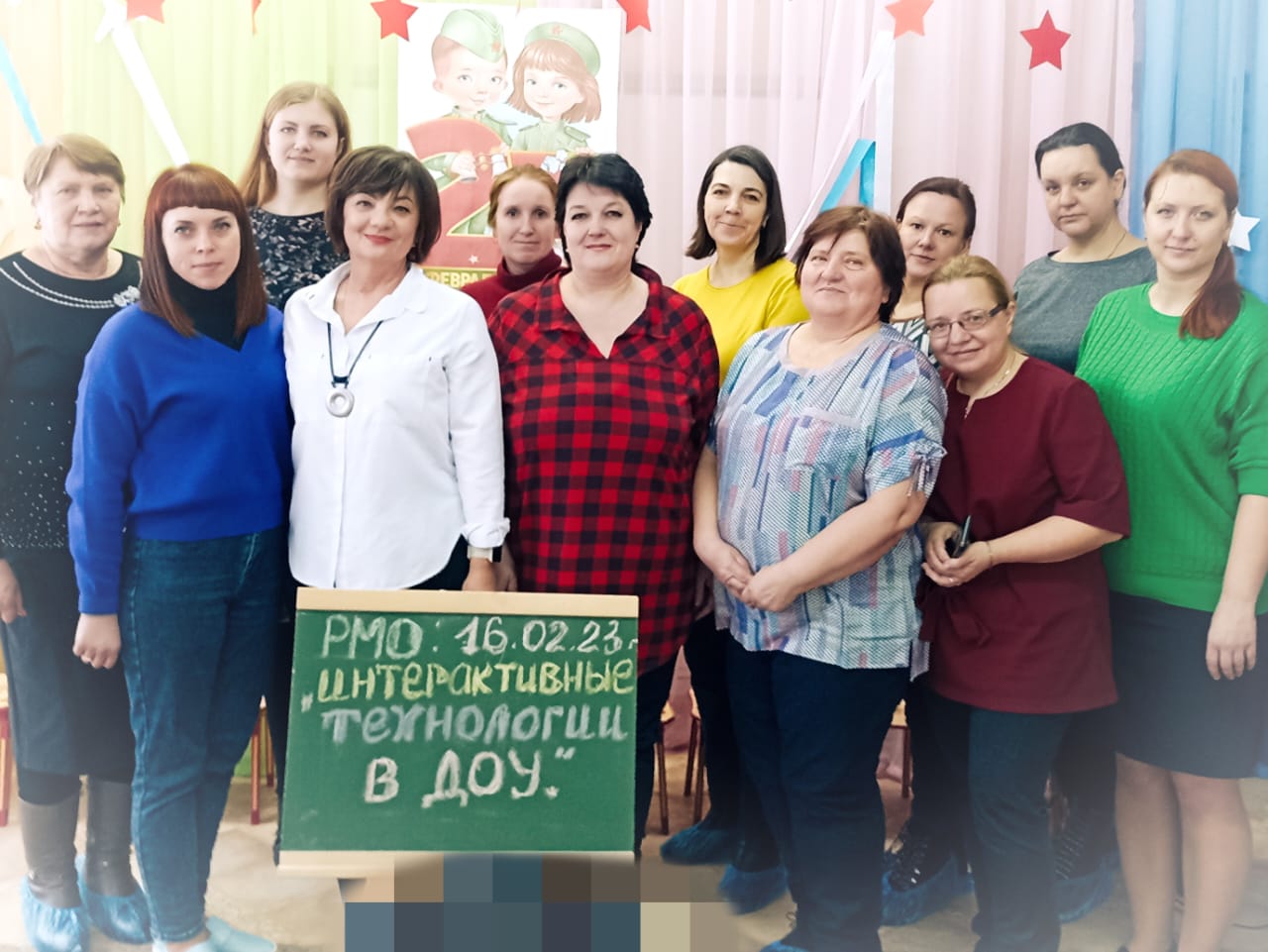              Фото 1 Коллективное фото участников районного методического объединения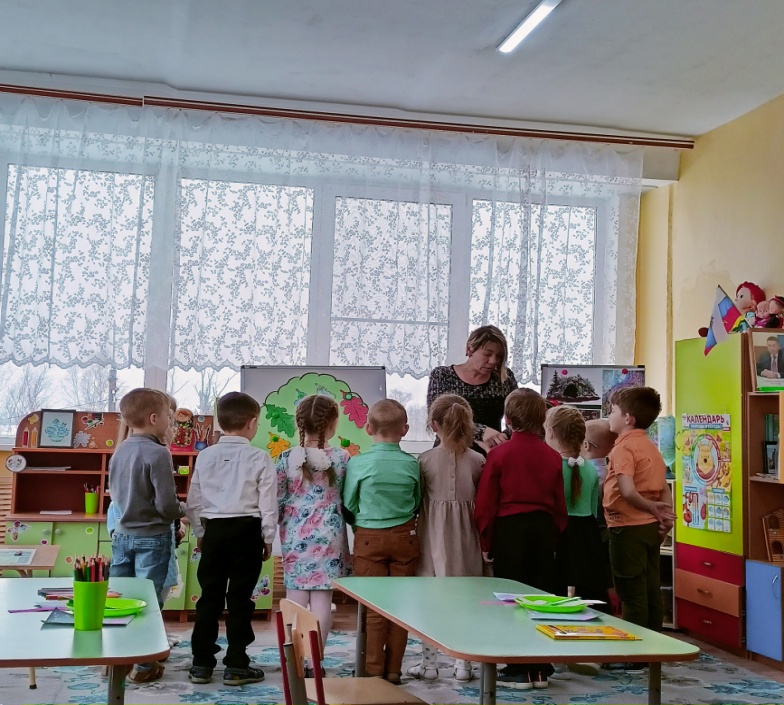 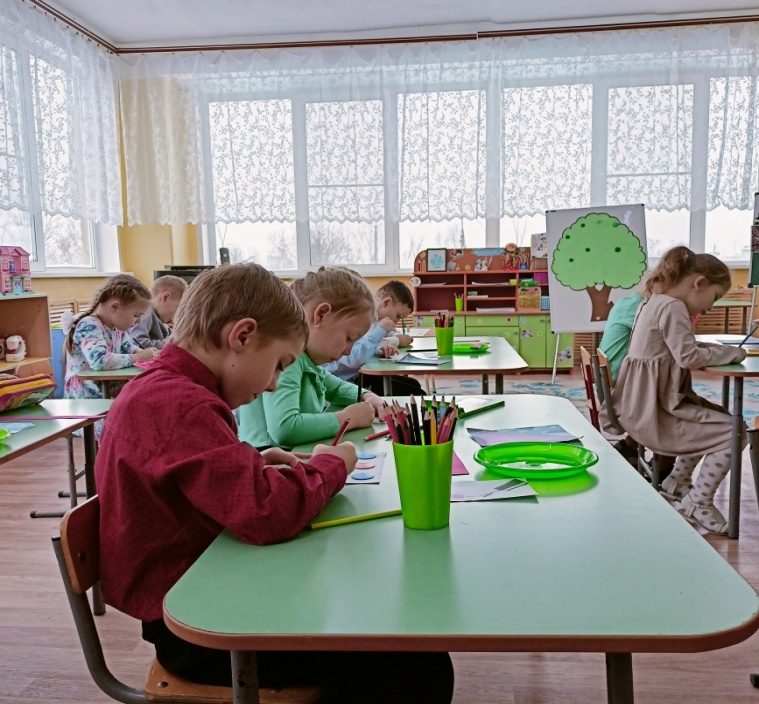 Фото 2  Фомина Г.И., воспитатель высшей квалификационной категории МБДОУ детского сада №3 представляет открытый показ занятия в подготовительной к школе группе, с внедрением технологий «Дерево знаний» и «Работа в парах».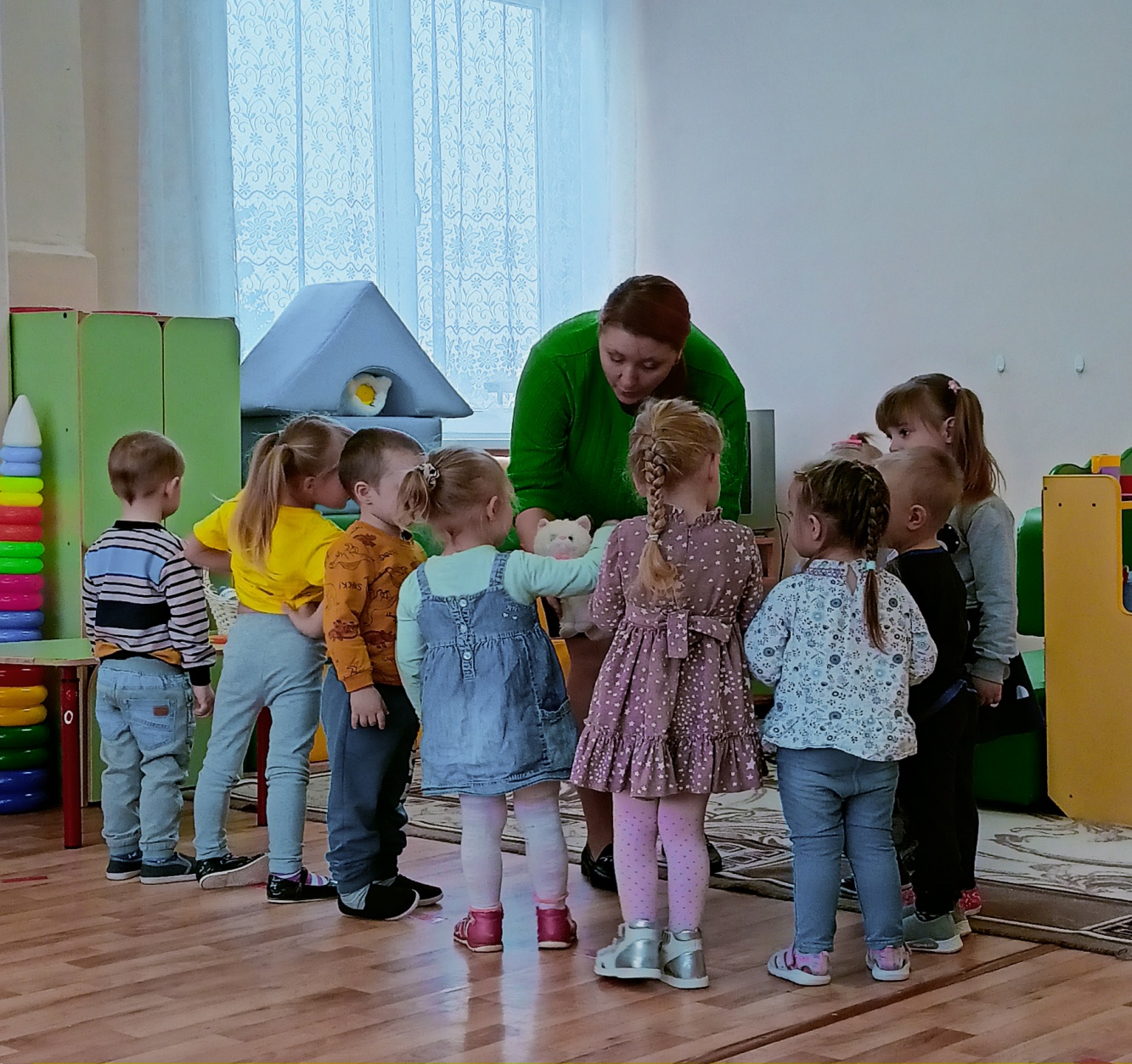 Фото 3  Трухтанова Ю.А., воспитатель высшей квалификационной категории МБДОУ детского сада №3 представляет открытый показ занятия во второй младшей группе, с применением технологии «Хоровод»